Согласовано:                                                                                                                           Утверждаю:Начальник  отдела культуры                                                               Директор МКУК «Поныровский по делам молодёжи, ФК и спорту                                                                   центр культуры и досуга»администрации Поныровского района                                                                               Л.Н. КазаковаЛ.И. Едибаева«     » __________2023                                                                          «     » ____________ 2023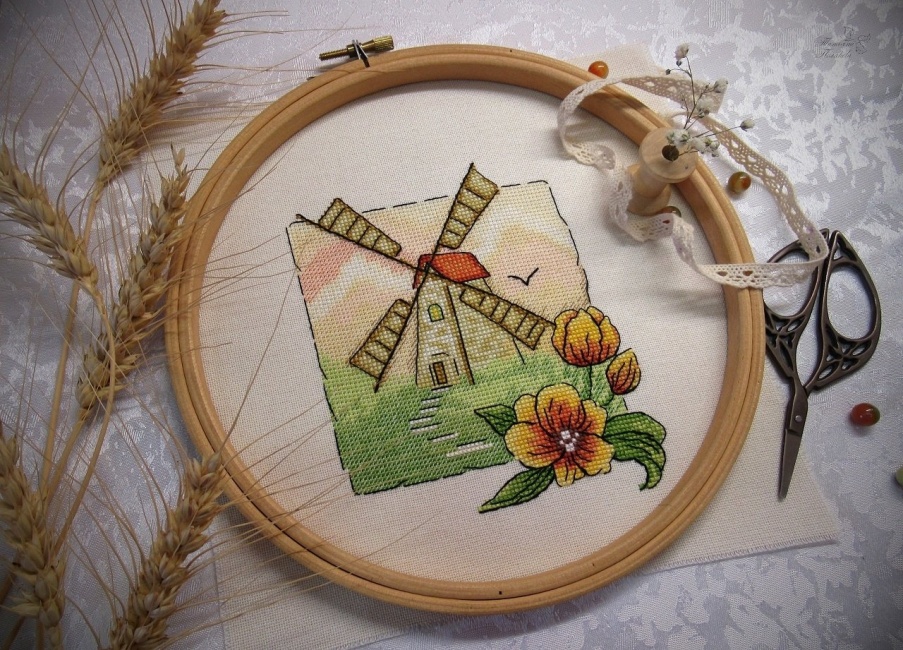 ПОЛОЖЕНИЕо проведении районной выставки вышитых картин«Волшебство умелых рук» Организаторы конкурса:     Отдел культуры, по делам молодежи, ФК и спорту администрации Поныровского района.Цели и задачи выставки:- пропаганда и широкий показ лучших образцов народного творчества мастеров;- сохранение и развитие традиций в вышивальном искусстве;- воспитание и формирование эстетических вкусов населения;- выявление и поддержка новых мастеров, творческих коллективов;- обмен опытом и повышение профессионального мастерства;- пополнение базы данных о мастерах и творческих коллективах.Номинации  выставки:«Вышивка крестом» - декоративные панно, портреты, пейзажи, натюрморты, тематические картины вышитые крестом.«Вышивка гладью» - декоративные панно, портреты, пейзажи, натюрморты, тематические картины вышитые гладью.«Вышивка лентами» - декоративные панно, пейзажи, натюрморты, тематические картины вышитые лентами.«Ковровая вышивка» - декоративные панно, пейзажи, натюрморты, тематические картины, вышитые в ковровой технике.«Вышивка бисером» - декоративные панно, портреты, пейзажи, натюрморты, тематические картины, иконы вышитые бисером.«Поиски и новации. Вышивка не на ткани» - вышивка в технике изонить, (нитяная графика) и др.Условия участия и порядок проведения:   К участию в выставке-конкурсе  приглашаются индивидуальные мастера декоративно-прикладного творчества,  руководители кружков и студий рукоделия учреждений культуры и образования,  любители, занимающиеся любыми видами вышивки.  Возраст участников от 18 лет.    На выставку принимаются произведения, выполненные в технике художественной вышивки в жанре «вышитая картина» с применением любых материалов – мулине, шелк, бисер, ленты и пр. Картины могут быть вышиты крестом или гладью, а также в смешанной технике: вышивка и живопись, вышивка и гобелен и т. д.   Районная выставка «Волшебство умелых рук» будет проходить с 01 по 31 марта 2023 года в фойе Киноконцертного зала п. Поныри.  Работы принимаются до 26 февраля в информационно – методический отдел. Требования к выставочным работам:    К участию в выставке принимаются качественно выполненные и оформленные работы в любой технике вышивания (по номинациям). Размер картин не регламентируется. Количество представленных работ от одного участника ограничивается от 3 до 5. Изделия, предоставленные на выставку, должны иметь прикрепленную с обратной стороны этикетку с указанием следующей информации:
—Ф.И.О. автора, год рождения, место жительства;
— название работы, год изготовления, материалы, техника изготовления.Все работы должны быть полностью готовы к экспонированию – оформлены в рамках.    Авторы самостоятельно доставляют свои работы и забирают их после окончания выставки-конкурса.Анкета-заявка на участие в районной выставке вышитых картин«Волшебство умелых рук»- Ф. И. О. автора (полностью);- год рождения;- почтовый адрес (телефон, электронная почта);- название произведения;- год создания работы;- материал;- техника исполнения;- размеры работы (в см.).